Information about Author1. First name, last nameUmbetbekova Kulyash Mukaramovna                                                          2. Position, Scientific degree, Academic TitleAlmaty Technological University, Senior  teacher 3. Education –higher4. Area and directions of the researches, including participation in scientific projects with the short description of the results of researchө  -  no5. The list of the main scientific publications, no more than 20 (patents, developed standards)The interactive aspects of teaching Russian as a way of forming a creative personality. Bulletin №3 (104) 2014 ATU September. (Co-authored);On the question of the use of interactive methods in the classroom of the Russian language. Science and Education of the 21st century: a collection of articles "The modern view of the future," 1.04.2013g., Ufa: Aeterna, (co-authored).Some uses of information technology in teaching the Russian language. Materials MNCs "Akademik Kulazhanov KS .: Life devoted to science and education" in honor of the 70th anniversary of the rector of ATU Kulazhanova KS (6 June 2014). - Almaty: AW, 2014. Workshops as an innovative process technology knowledge. Education: Tradition and Innovation: Proceedings of the VII International Scientific and Practical Conference (29 December 2014). - Prague, Czech Republic: Publishing House WORLD PRESSsr.o., 2015. - 203 p. S.110-114 (co-authored).Formation of skills of independent work of the students in the process of language learning. International scientific-pedagogical edition "Higher School of Kazakhstan"; 1/2015 y .; ISSN 1560-1749; p.239-241."The differential impact of technological terms in Russian language in teaching students of the Kazakh groups." Republican Scientific and Practical Conference "Science. An Education. Youth "Almaty. ATU; 18-19 April 2014 (co-author). "Biotechnology in the context of information and communication systems of knowledge," Republican Scientific and Practical Conference "Science. An Education. Youth "Almaty. ATU; April 2015 (co-author).Культурное взаимодействие языков. .      Наука и образование 21 века: Международный научно-исследовательский журнал «editors research journal №4 (35)  Аэтерна, 2015 (co-author).6. Scientific training -no7. E-mail address, contact details (phone number:     office, home, mobile) 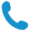 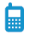 Е-mail:  Kulyash_Mukaramovna@mail.ru.  (727) 234 45 81